.WALK, WALK, FORWARD COASTER, WALK, WALK, BACK COASTERSIDE ROCK CROSS, SIDE ROCK CROSS, STEP RIGHT, ½ TURN LEFT WITH KICK, BACK COASTERSIDE STEP, SLIDE, CROSS STEP STOMP, STEP RIGHT, ½ TURN LEFT, SHUFFLE FORWARDHEEL TOUCHES, TOE TOUCHES, RIGHT SAILOR, LEFT SAILOR WITH ¼ TURN LEFTREPEATFor a fun ending, stomp right foot after completing left sailor with ¼ turn to the front wallGet Down In Hicktown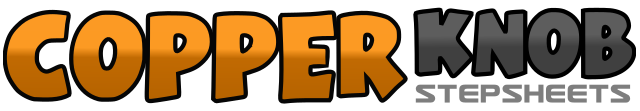 .......Count:32Wall:4Level:Beginner.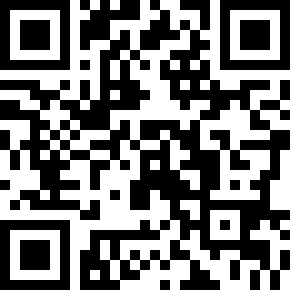 Choreographer:Janis Graves (USA) & Lindy Bowers (USA) - May 2005Janis Graves (USA) & Lindy Bowers (USA) - May 2005Janis Graves (USA) & Lindy Bowers (USA) - May 2005Janis Graves (USA) & Lindy Bowers (USA) - May 2005Janis Graves (USA) & Lindy Bowers (USA) - May 2005.Music:Hicktown - Jason AldeanHicktown - Jason AldeanHicktown - Jason AldeanHicktown - Jason AldeanHicktown - Jason Aldean........1-2Walk forward right, left3&4Step right forward, step left next to right, step right back5-6Walk back left, right7&8Step left back, step right next to left, step left forward1&2Rock right to right side, recover onto left, cross right over left3&4Rock left to left side, recover onto right, cross left over right5-6Step right forward, make ½ turn left on right and kick left forward7&8Step left back, step right next to left, step left forward1-2Big step right to right side, slide left next to right3&4Cross right over left, step left to left side, stomp right next to left(no weight)5-6Step right forward, pivot ½ turn left7&8Step right forward, step left next to right, step right forward1&2&Touch left heel forward, step left next to right, touch right heel forward, step right next to left3&4Touch left toe to left side, step left next to right, touch right toe to right side5&6Cross right behind left, step left to left side, step right to right side7&8Cross left behind right, make ¼ urn left stepping on right, step left to left side